Российская ФедерацияРеспублика ХакасияАлтайский районАдминистрация Белоярского сельсоветаП О С Т А Н О В Л Е Н И Е  «24»  февраля   2016г.                    с. Белый Яр                                           №  159                                Об утверждении схемы расположения земельного участкана кадастровом  плане территорииРассмотрев заявление общества с ограниченной ответственностью «Енисей Инжиниринг» об утверждении схемы расположения земельного участка на кадастровом  плане территории, представленные материалы, в соответствии с п.п.13-14 ст.11.10 Земельного кодекса  Российской Федерации, статьей 14 Федерального закона «Об общих принципах организации местного самоуправления в Российской Федерации» от 6.10.2003года № 131-ФЗ, руководствуясь Уставом муниципального образования Белоярский сельсовет, администрация Белоярского сельсоветаПОСТАНОВЛЯЕТ:1. Утвердить схему расположения вновь образованного земельного участка на кадастровом  плане территории:площадью 22 кв.м, расположенный по адресу: Республика Хакасия, Алтайский район, Белоярский сельсовет, (ВЛ-0,4 кВ ф.2 от ТП-29-04-01) категория земель- земли сельскохозяйственного назначения. Согласно градостроительного регламента земельный участок расположен в зоне СХ1 - зона сельскохозяйственного использование. Вид разрешенного использования: коммунальное обслуживание.2.  Срок действия настоящего постановления составляет два года.3. Администрации Белоярского сельсовета в пятидневный срок направить настоящее Постановление с утвержденной схемой расположения земельного участка на кадастровом  плане территории в Управление Федеральной службы  государственной регистрации, кадастра и картографии по Республике Хакасия.4. Настоящее постановление подлежит официальному опубликованию и размещению на сайте Администрации Белоярского сельсовета.5. Контроль за исполнением настоящего постановления оставляю за собой.ГлаваБелоярского  сельсовета                                                                       И.Н.ЛогиновОтпечатано в 5-и экз.1-й – в администрацию  Белоярского сельсовета2-й – в прокуратуру Алтайского района3-й – в дело4,5 – заявителю                 Исполнитель : Мазова С.В.                8(39041)2-15-84                                                                                                                               Приложение  к Постановлению                                                                                                                                                          от «   »  февраля  2016 года № _____ Утверждена________________________________________________                                                                                       (наименование документа об утверждении, включая наименования                                                                                                _____________________________________________________                                                                                           	                                                                                  органов государственной власти или органов местного                                                                                         ________________________________________________                                                                                            самоуправления, принявших решение об утверждении схемы                                                                                       ______________________________________________                                                                                             или подписавших соглашение о перераспределении земельных участков)                                                                                    от___________________________№________________СХЕМА РАСПОЛОЖЕНИЯ ЗЕМЕЛЬНОГО УЧАСТКА  НА КАДАСТРОВОМ ПЛАНЕ ТЕРРИТОРИИКадастровый квартал 19:04:010302, система координат МСК-166.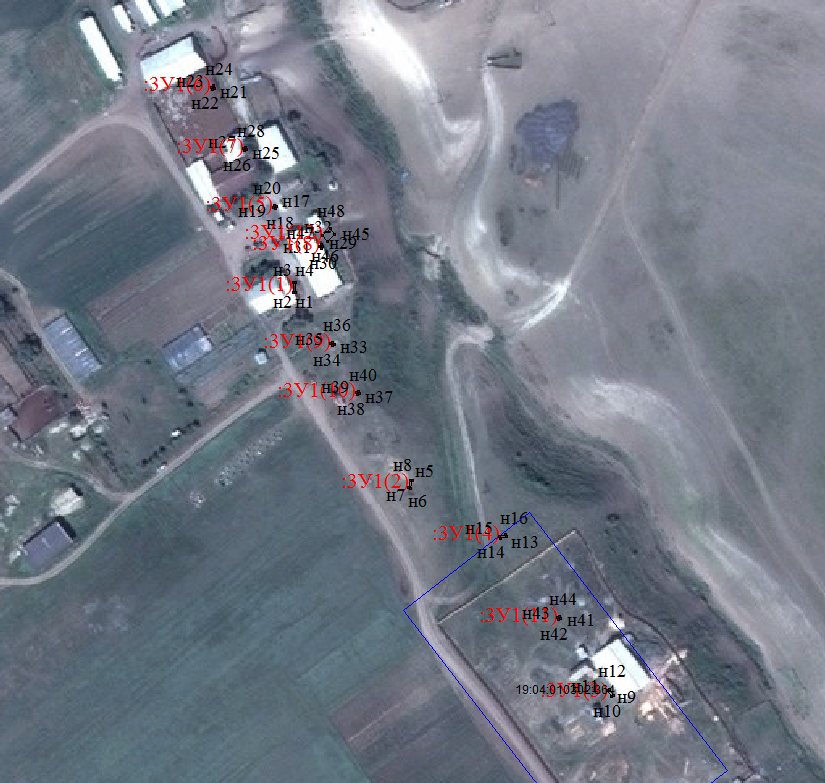                                                           Масштаб 1:1000Условные обозначения:           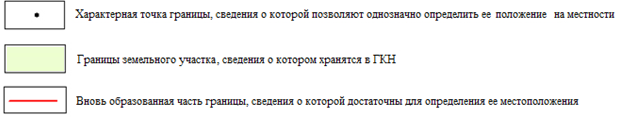                                                           Масштаб 1:1000Условные обозначения:           Условный номер земельного участка________-____________Условный номер земельного участка________-____________Условный номер земельного участка________-____________Площадь земельного участка                                              22  кв.мПлощадь земельного участка                                              22  кв.мПлощадь земельного участка                                              22  кв.мОбозначениехарактерных точекграницКоординаты, мКоординаты, мОбозначениехарактерных точекграницYX123н1193868394702н2193867394702н3193867394706н4193868394706н5193921394620н6193920394617н7193919394617н8193920394621н9194011394528н10194011394527н11194009394530н12194010394530н13193963394597н14193960394596н15193960394596н16193963394598н17193859394740н18193859394739н19193858394739н20193858394740н21193831394791н22193830394791н23193830394792н24193830394792н25193845394764н26193845394764н27193844394765н28193845394765н29193880394722н30193879394722н31193879394722н32193879394723н33193886394679н34193885394679н35193884394680н36193885394680н37193897394658н38193896394658н39193896394658н40193897394659н41193988394561н42193987394560н43193986394561н44193987394562н45193885394728н46193882394725н47193880394727н48193883394730